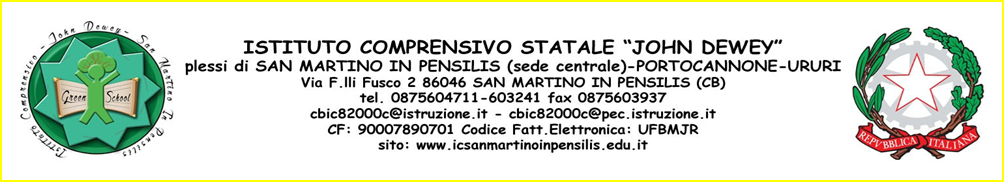 Griglia di osservazione per il monitoraggio del comportamento e del processo di acquisizionedella strumentalità della scrittura, della lettura e del calcolo nella Scuola PrimariaComportamentoSempreSpessoQualche voltaMaiRispetta le regole in classeHa difficoltà a restare seduto, chiede spesso di uscireHa scarsa fiducia nelle proprie capacitàHa una  consapevolezza inadeguata delle proprie capacitàPartecipa più attivamente in classe se non si tratta di leggere o scrivereHa bisogno di continui incoraggiamenti nell’affrontare un compitoHa bisogno di indicazioni per organizzare le procedure di esecuzione di un compitoAppare  distratto, pigro o svogliatoHa scarse capacità di concentrazione prolungataMostra  facile stancabilità e lentezza nei tempi di recuperoAppare  ansioso o preoccupato prima di iniziare un lavoroSi assenta frequentementeHa difficoltà a relazionarsi con i compagni e/o gli adultiProva disagio per le proprie difficoltàTiene organizzato lo spazio del bancoE’ disorganizzato nelle attivitàEspressione oraleSempreSpessoQualche voltaMaiHa difficoltà ad usare il lessico specifico delle disciplineHa difficoltà a trovare la parola adeguata al contesto anche in occasione di conversazioni formaliHa difficoltà di esposizione oraleUtilizza un lessico adeguato Ha difficoltà ad intervenire in discussioni collettive Collega gli eventi con i connettivi temporali (prima, dopo, infine) Manifesta difficoltà nella pronuncia di alcuni suoni (p/b; t/d…) Sostituisce alcuni suoni con altri (r / l….) Partecipa agli scambi comunicativi con apporti personali coerenti.Scrittura come esecuzione graficaSempreSpessoQualche voltaMaiDiscrimina l’orientamento spaziale dei grafemiOccupa lo spazio del foglio in modo adeguatoScrive nel rispetto della direzionalità della scritturaRispetta lo spazio tra le lettere e le paroleRispetta il rigo di scritturaRispetta i margini del foglioSegue il ritmo della classe nella velocità della scrittura sotto dettaturaUsa una dimensione adeguata delle letterePresenta una scrittura con deformazioni o perdita di tratti distintivi delle lettere che rendono la parola incomprensibileHa difficoltà a copiare dal libro o dalla lavagna ( salta righe o parole, riscrive lo stesso rigo o parola…)Ha difficoltà di realizzazione e di regolarità del tratto graficoPrivilegia la scrittura in  stampatoUtilizza caratteri diversi nella scrittura di una parolaHa difficoltà nell’organizzare in colonna le operazioni aritmeticheHa difficoltà a riprodurre figure geometricheDisegna in modo adeguatoScritturaSempreSpessoQualche voltaMaiConosce la corrispondenza fonografica (lettera corrispondente al suono)Confonde i suoni all’inizio o all’interno delle paroleOmette sillabe o singole lettereQuando scrive inverte l’ordine delle lettere o dei numeriDimentica di usare le lettere maiuscole all’inizio di frase o nei nomi propriHa difficoltà ad usare correttamente la punteggiaturaHa scarsa competenza di autocorrezioneHa difficoltà a scrivere sillabe complesseHa difficoltà nella fase organizzativa di un testo scrittoHa difficoltà a comporre testi (personali, descrittivi, narrativi, argomentativi,…)Le produzioni scritte autonome risultano sintetiche, con lessico povero e struttura sintattica sempliceMostra lacune nelle conoscenze e competenze grammaticaliCompie errori: fonologici (scambio di grafemi (b- p, b-  d, f- v, r-l, q-p, a-e) omissioni e aggiunte di  lettere o sillabe, inversioni; grafemi inesattiCompie errori: non fonologici (fusioni /separazioni illegali, scambio di grafema omofono; omissione o aggiunta di h)□  altri errori ( omissioni e aggiunta di accenti)Commette altri tipi di errori: ( omissioni e aggiunta di accenti; omissioni e aggiunta di doppie)LetturaSempreSpessoQualche voltaMaiIndividua grafemi corrispondenti ai fonemi pronunciatiHa una decodifica lenta (legge lettera per lettera)Ha una decodifica lenta (legge sillaba per sillaba)Ha una decodifica veloce (lettura lessicale delle parole)Tende a leggere la stessa parola in modi diversi nello stesso branoManifesta esitazioni nella letturaQuando legge si corregge da solo (torna indietro e rilegge più volte la stessa parola)Legge commettendo errori di : omissioni, aggiunte, inversioniLegge ad alta voce con poca espressione o intonazionePredilige leggere silenziosamenteLegge lentamente ma in modo sostanzialmente correttoHa difficoltà a decodificare parole complesse dal punto di vista fonologicoNella lettura a voce alta commette errori di sostituzione  morfologica o lessicaleLettura come comprensioneSempreSpessoQualche voltaMaiRiconosce le informazioni e i concetti espliciti in un testoInferisce il significato di termini nuovi dal contestoInterpreta diverse tipologie di testi non continui (mappe, grafici, tabelle…)Si orienta meglio nelle pagine non troppo affollate di scritteSi orienta meglio nei testi dove ci sono immaginiSi orienta meglio nei testi che mettono in risalto titoli, sottotitoli, paragrafi e dove ci sono parole in grassetto o evidenziateCalcoloSempreSpessoQualche voltaMaiRipete le parole-numero seguendo l’ordine corretto in ordine crescenteRipete le parole-numero seguendo l’ordine corretto in ordine decrescenteRipete la sequenza con ordine corretto iniziando da qualsiasi punto della serie conosciutaRiconosce i numeriScrive correttamente i numeri in cifreAssocia il numero alla rispettiva quantitàComprende la posizione occupata dalle cifre all’interno del numeroEsegue correttamente il calcolo mentaleUsa strategie di composizione e scomposizione per il calcoloUsa correttamente il calcolo scrittoConosce le procedure delle 4 operazioniConosce il valore posizionale delle cifreHa difficoltà a ricordare le tabellineHa difficoltà nell’algoritmo delle operazioni in colonnaHa difficoltà a scrivere numeri lunghi e complessiHa difficoltà nella soluzione dei problemiCompie errori di applicazione di procedure